§3-501.  Supervised administration; nature of proceedingSupervised administration is a single in rem proceeding to secure complete administration and settlement of a decedent's estate under the continuing authority of the court that extends until entry of an order approving distribution of the estate and discharging the personal representative or other order terminating the proceeding.  A supervised personal representative is responsible to the court, as well as to the interested parties, and is subject to directions concerning the estate made by the court on its own motion or on the motion of any interested party.  Except as otherwise provided in this Part, or as otherwise ordered by the court, a supervised personal representative has the same duties and powers as a personal representative who is not supervised.  [PL 2017, c. 402, Pt. A, §2 (NEW); PL 2019, c. 417, Pt. B, §14 (AFF).]SECTION HISTORYPL 2017, c. 402, Pt. A, §2 (NEW). PL 2017, c. 402, Pt. F, §1 (AFF). PL 2019, c. 417, Pt. B, §14 (AFF). The State of Maine claims a copyright in its codified statutes. If you intend to republish this material, we require that you include the following disclaimer in your publication:All copyrights and other rights to statutory text are reserved by the State of Maine. The text included in this publication reflects changes made through the First Regular and First Special Session of the 131st Maine Legislature and is current through November 1. 2023
                    . The text is subject to change without notice. It is a version that has not been officially certified by the Secretary of State. Refer to the Maine Revised Statutes Annotated and supplements for certified text.
                The Office of the Revisor of Statutes also requests that you send us one copy of any statutory publication you may produce. Our goal is not to restrict publishing activity, but to keep track of who is publishing what, to identify any needless duplication and to preserve the State's copyright rights.PLEASE NOTE: The Revisor's Office cannot perform research for or provide legal advice or interpretation of Maine law to the public. If you need legal assistance, please contact a qualified attorney.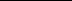 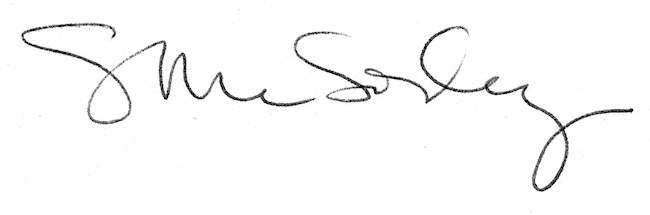 